Задание 1. Общество понимается как человечество в целом, как группы людей, выделения по определенным признакам. Заполните таблицу, указывая в столбце соответствующий порядковый номер примера из списка, приведенного ниже.1) жители планета Земля2) древнегреческое общество3) общество врачей 4) американцы 5) феодальное общество 6) общество художников 7) общество охраны природы8) клуб любителей рыболовства 9) российское общество Задание 2.  Выберите правильный вариант ответа.Первым объединением людей является: а) семья                 в) племяб) община             г) государство Задание 3.  Выберите правильный вариант ответа.Устойчивой формой объединения людей связанных коллективным трудом и общим имуществом, называетсяа) родовая община        в) соседская общинаб) семейная община       г) земельная общинаЗадание 4.  В обществознании принято различать понятия «страна», «государство», «общество». Прочитайте приведенные ниже выдержки из журналистских статей и сопоставьте их с обществоведческими терминами. Ответ запишите в таблицу.Ответы: Задание 5.  Запишите в сектор сферы жизни общества (см.схему) буквы, под которыми изображены соответствующие общественные явления.Задание 6.    Заполни пропуски в тексте.Человек в отличие от животных обладает ___________, способен к __________,    может действовать ___________,  имеет хорошо развитый ___________, создает ______________.Задание 7.  Составьте предложение из рассыпавшихся  слов. Рождается, существо, как социальное, как, человек, биологическое, развивается.ЧеловечествоНарод, население(исторический, территориальный,    социальный признаки)Группа людей по определенным интересамА) Страна                                                  1) Количество лесных пожаров за минувшие выходные выросло с 29 до 31 очагаБ) Государство                                        2) Президент   своим указом произвел новые назначения в Министерстве  внутренних дел России.В) Общество                                                    3) В Ольхольвском районе более половины населения составляют буряты.АБВ1.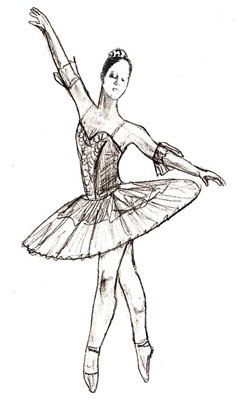 2.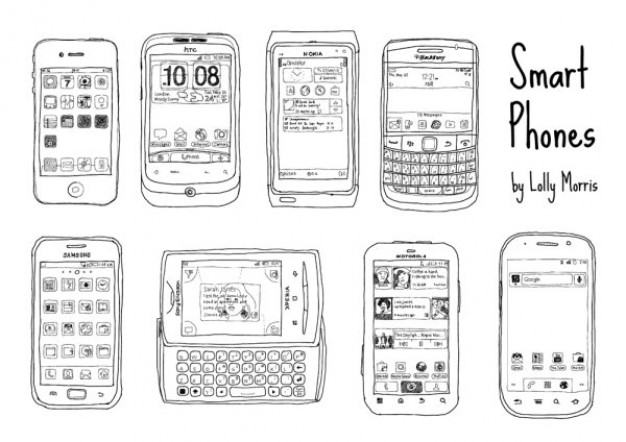 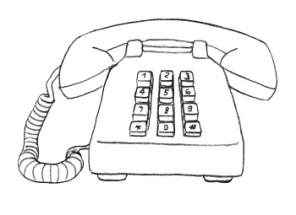 3.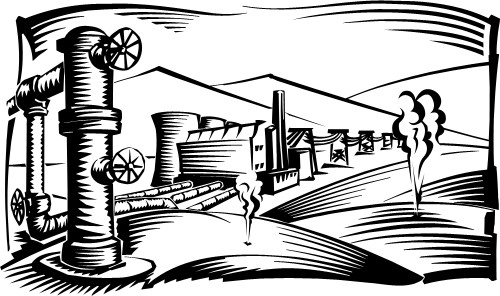 4.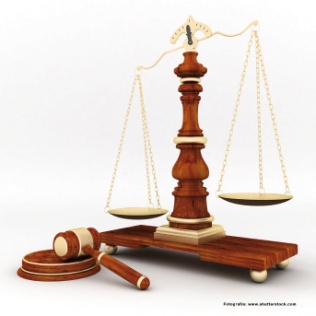 5. 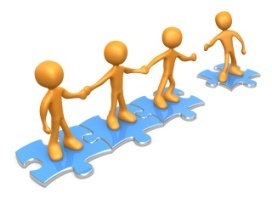 6. 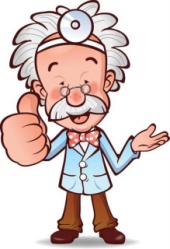 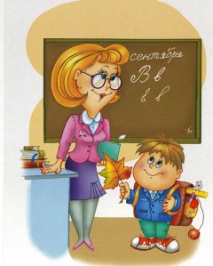 7.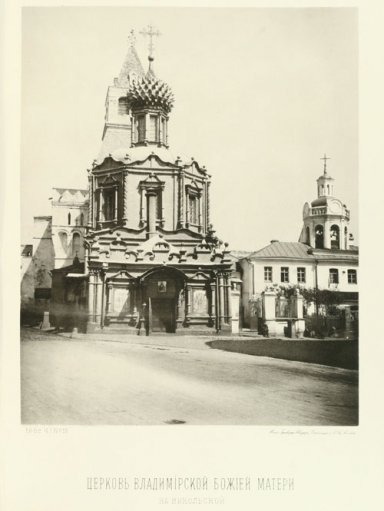 8.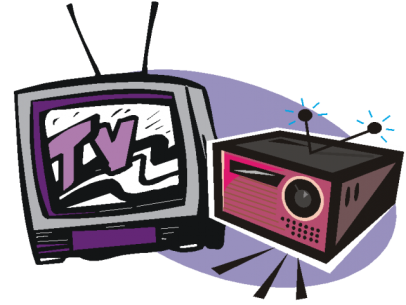 